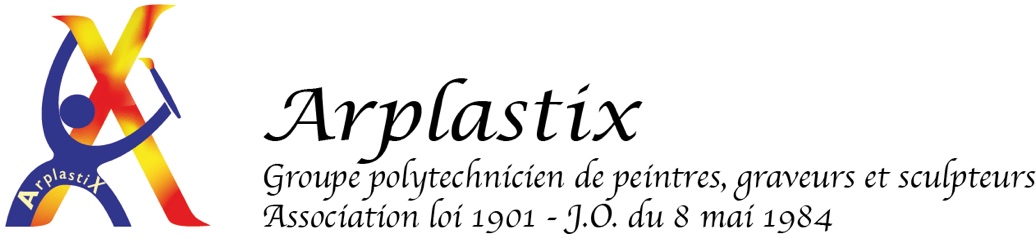 Rapport moral du présidentAssemblée générale du  lundi 26 janvier 2022 Rapport moral relatif à l’année passée 2020-2021et l’année en cours 2021-2022 Chers amis et adhérents,Notre assemblée générale annuelle se doit d’être un moment privilégié de dialogue et d’échange. Je développe ci-après le rapport des événements et orientations qui ont émaillé la vie de notre association et après mon exposé je serai attentif aux questions que vous poserez,.J'espère que l'année 2022 a bien démarré pour vous et que vous avez gardé votre bonne santé malgré la pandémie. Je vous remercie tout d’abord pour votre présence ici aujourd’hui. Elle témoigne de l’intérêt que vous portez à nos activités et au développement de notre association qui n’existerait plus sans vous.Lors de notre dernière assemblée générale en 2021, l’association comptait à peine une petite vingtaine d’adhérents à jour de leur cotisation. Aujourd’hui en 2022, nous atteignons le chiffre de 33 encore loin des chiffres 2017-2018 (autour de la soixantaine). Cependant, nous constatons que la situation s’améliore après deux années particulièrement défavorables à notre activité. Selon les autorités compétentes, la pandémie semble avoir atteint son pic et nous devrions voir le bout du tunnel et pouvoir enfin nous retrouver ensemble pour exercer notre art dans des conditions plus plaisantes.Exercice 2020-2021  En dépit de ces circonstances, le bilan de l’exercice passé n’est pas nul. L’activité s’est limité certes à 5 ateliers zoom de deux heures avec la participation d’un professeur (Bruno Pinel).  Mais pas moins de 10 visioconférences ZOOM ont été organisées avec la participation des membres du conseil d’administration ou du bureau pour dégager des pistes d’actions pour relancer notre association.Grâce à l’initiative de tous et plus particulièrement  de Victor, Raoul et Martine , l’effort de communication  lancé dès 2020 commence à payer puisque de nouveaux  camarades souhaitent  nous rejoindre dans nos différents activités.Ainsi, des comptes Instagram et WhatsApp ont été créés. Ils permettent d’échanger entre adhérents et de donner une plus grande visibilité à notre activité.Nous avons renforcé notre présence sur les sites AX et ArplastiX. Notre association dispose de son propre domaine avec son nom : arplastix@arplastix.com. Vous pouvez donc  désormais adresser vos mails à cette adresse.Enfin, après des discussions très constructives avec son directeur délégué, l’AX a accepté la reprise de nos ateliers  au salon Aigle  de la Maisons des Polytechniciens tous les lundi matin et mercredi soir. Exercice 2021-2022 en cours Ainsi, depuis octobre 2021, la Maison des Polytechniciens accueille à nouveau gracieusement nos ateliers le lundi et le mercredi. A fin 2021, 9 ateliers le lundi matin (8 modèles, une nature morte) ont pu accueillir 84 personnes. Bruno Pinel a encadré certaines de nos séances et a assuré la participation des modèles. Un nombre similaire de séances ont été organisées  le mercredi sous la houlette de Pierre Cyril Aubin.Grâce à  Raoul de Saint Venant, des séances sur le motif ont permis à nos membres d’admirer, dessiner ou peindre des fleurs, statues de nos superbes jardins ou  musées.Depuis décembre 2021, grâce à l’initiative de Victor et René, le Salon Aigle de la Maison des X  héberge une mini-exposition du groupe ArplastiX afin de promouvoir la pratique des arts plastiques auprès de la communauté polytechnicienne. On y retrouve, sous format photo,  et dans toute leur diversité, quelques-unes des œuvres d’artistes polytechniciens qui ont fait et font vivre ArplastiX. Certains d’entre vous ont eu l'occasion de l'admirer et vos commentaires ont été élogieux.  Par ailleurs, dans le cadre d’un cycle d'Expositions Virtuelles, ArplastiX s'expose également sur son site, https://www.arplastix.com, que je vous encourage à visiter.C’était l’essentiel des informations que j’avais à vous communiquer et je vous passe maintenant la parole pour vos éventuelles questions puis Rémi,  notre trésorier, vous présentera son rapport financier. Nous demanderons ensuite aux membres du bureau de nous partager avec vous leurs idées pour accompagner le redémarrage de notre association et en tracer ses perspectives d’avenir.Enfin, nous passerons aux différents votes.Pour terminer, nous aurons le plaisir d’écouter notre camarade Claire Lapassat nous parler de son expérience comme professeur de dessin à l’X.Chers adhérents, je vous remercie de votre diligente attention.Jean-Pierre DOLLA